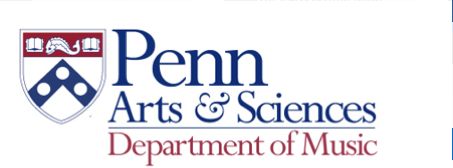 Italian, Broadway, and Pop Favorites!Please join us for some fun with these classics from the Italian, Broadway, and Pop repertoires. Though we are now back learning in-person at the University of Pennsylvania, we are holding onto our new skill of being able to perform effectively online! We have learned how to use adversity to our advantage during the trying COVID–19 pandemic. At the very least, performing online permits us to reach a larger audience. So, sit back and relax, and enjoy the show!The University of Pennsylvania, Philadelphia, PennsylvaniaSaturday, November 19, 20223:00 PMEastern Standard TimeZoom Meeting ID: 981 2996 7220Zoom Passcode: 727000***Complete Zoom Invitation Link: https://upenn.zoom.us/j/98129967220?pwd=d2ZuVlJhVUtNVnpoaGszd05xWnBNUT09***Pikyu May Chan, sopranoLauren Cho, sopranoGrace Choi, sopranoKruti Desai, sopranoAlexander Dong, baritoneMichael Smith, baritoneMuyun Anna Zhang, sopranoPROGRAM***Sérénade 									Charles Gounod										(1818–1893)Pikyu May Chan, sopranoNel cor piu non mi sento 							Giovanni Paisiello										(1740–1816) Muyun Anna Zhang, sopranoA Lovely Night 								Richard RodgersCinderella								(1902–1979)Kruti Desai, sopranoPilate’s Dream 							Andrew Lloyd WebberJesus Christ Superstar						(b. 1948) Alexander Dong, baritoneWouldn’t It Be Loverly 							Frederick LoeweMy Fair Lady								(1901–1988)Grace Choi, sopranoThe Lady Is a Tramp								Richard RodgersBabes in ArmsMichael Smith, baritoneGetting to Know You								Richard RodgersThe King and ILauren Cho, sopranoA Little Bit in Love 								Leonard BernsteinWonderful Town							(1918–1990)Kruti Desai, sopranoAquarelles I. Green								Claude Debussy										(1862–1918)Pikyu May Chan, sopranoI Could Have Danced all Night						Frederick LoeweMy Fair LadyKruti Desai, sopranoCastle on a Cloud 							Claude–Michel SchönbergLes Misérables							(b. 1944)Grace Choi, sopranoThe Sound of Music								Richard RodgersThe Sound of MusicLauren Cho, sopranoNature Boy									Eden AhbezMoulin Rouge!							(1908–1995)Michael Smith, baritoneIn My Own Little Corner							Richard RodgersCinderella						Grace Choi, sopranoCamelot									Frederick LoeweCamelotAlexander Dong, baritoneWishing You Were Somehow Here Again				Andrew Lloyd WebberThe Phantom of the OperaMuyun Anna Zhang, sopranoGreen Finch and Linnet Bird							Stephen SondheimSweeney Todd								(1930–2021)Pikyu May Chan, sopranoSorry–Grateful								Stephen SondheimCompanyAlexander Dong, baritoneWe Kiss in a Shadow								Richard RodgersThe King and ILauren Cho, sopranoTill There Was You 								Meredith WillsonThe Music Man							(1902–1984Kruti Desai, sopranoSummertime									George GershwinPorgy and Bess							(1898–1937)Michael Smith, baritoneIf I Loved You								Richard RodgersCarousel Pikyu May Chan, sopranoRun Away with Me 								Brian LowdermilkThe Mad Ones								(b. 1982)Alexander Dong, baritone